EAST SUSSEX COUNTY COUNCIL						Danehill CE PrimarySchool Lane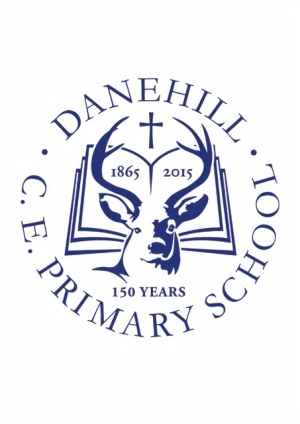 Danehill				        	          	      	Haywards Heath					                   	East Sussex					                   	RH17 7JBHeadteacher: Lizzie Overton  						Tel: 01825 790388												Fax: 01825 790795Email: office@danehill.e-sussex.sch.uk29th September 2021Dear ApplicantThank you for your interest in applying for the post of Teaching Assistant at Danehill Primary School.  We are a small school set within the Ashdown Forest, an area of outstanding natural beauty.  We are looking for someone who is able to take on the above role to work for 18.75 hours a week Monday – Friday (term time only).  The hours would be 08.30 – 12.15. We are developing an innovative approach to Primary Education and would strongly encourage that you visit the school before applying in order to ascertain whether our ethos is one that you would be keen to support.  Please contact the school office to arrange a convenient time for this.Yours sincerely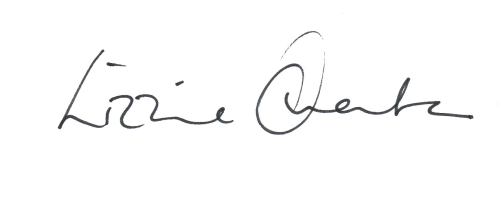 Lizzie OvertonHeadteacher